Musterschreiben: Einvernehmliche Auflösung des Pachtvertrages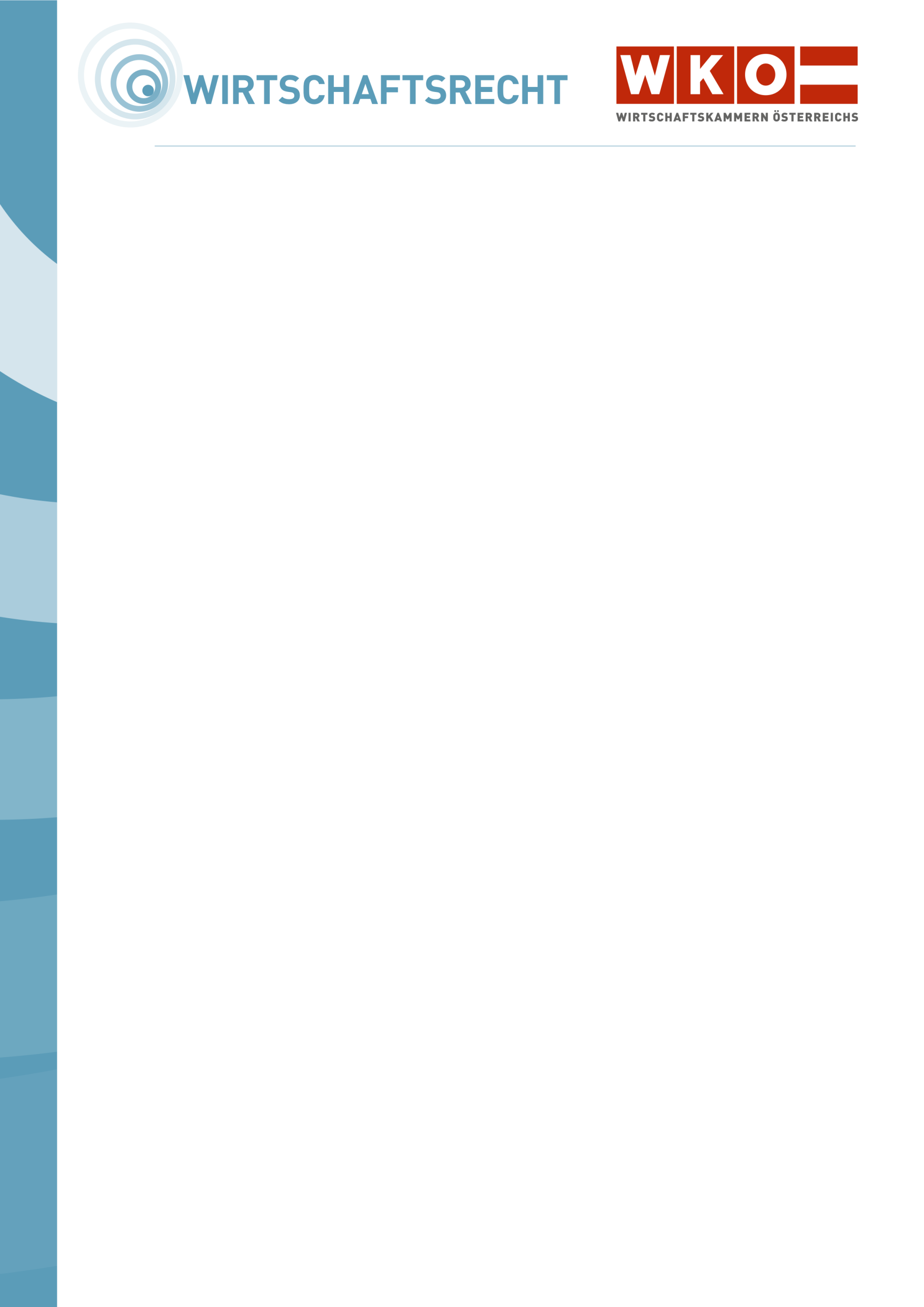 Tipp: Allgemeine Informationen zur Beendigung von Miet- und Pachtverträgen finden Sie unter: Beendigung von Miet- und Pachtverträgen (Kurzinfo)WICHTIGER HINWEIS:Um die Gefahr zu reduzieren, dass Sie unpassende Vertragsmuster bzw. Musterschreiben verwenden oder in gesetzwidriger Weise abändern, ersuchen wir Sie folgende Tipps zu beachten: Anwendungsbereich: Pachtvertrag Überprüfen Sie zuerst, ob das verwendete Vertragsmuster bzw. Musterschreiben für Ihren Sachverhalt passt!Nehmen Sie Änderungen nur in unbedingt notwendigem Ausmaß vor! Die Texte sind branchenneutral gestaltet. Wo Varianten vorgeschlagen werden, ist aus der Sicht der Vertragsparteien im Einzelfall die zweckmäßigste zu wählen.Im Falle von Unklarheiten wenden Sie sich bitte unbedingt an Ihre Wirtschaftskammer!Stand: März 2024Dies ist ein Produkt der Zusammenarbeit aller Wirtschaftskammern Österreichs. Bei Fragen wenden Sie sich bitte an die Wirtschaftskammer Ihres Bundeslandes:Burgenland, Tel. Nr.: 05 90907, Kärnten, Tel. Nr.: 05 90904, Niederösterreich Tel. Nr.: (02742) 851-0, Oberösterreich, Tel. Nr.: 05 90909, Salzburg, Tel. Nr.: (0662) 8888-0, Steiermark, Tel. Nr.: (0316) 601-0, Tirol, Tel. Nr.: 05 90905-1111, Vorarlberg, Tel. Nr.: (05522) 305-0, Wien, Tel. Nr.: (01) 51450-1010.Hinweis! Diese Information finden Sie auch im Internet unter https://wko.at. Alle Angaben erfolgen trotz sorgfältigster Bearbeitung ohne Gewähr. Eine Haftung der Wirtschaftskammern Österreichs ist ausgeschlossen.Bei allen personenbezogenen Bezeichnungen gilt die gewählte Form für alle Geschlechter!V E R E I N B A R U N GDie Vertragsparteien, 	 als Verpächter (Name und Adresse des Verpächters) und 	 als Pächter (Name und Adresse des Pächters), haben am 	 (Datum) einen Pachtvertrag betreffend das Unternehmen im Objekt 	 (Adresse) abgeschlossen.Im beiderseitigen Einvernehmen wird zwischen den Vertragsparteien festgehalten, dass dieses Pachtverhältnis mit Wirkung zum 	 (Datum) aufgelöst wird.Der Pächter verpflichtet sich, den Pachtgegenstand, wie im Pachtvertrag vereinbart, bis spätestens 	 (Datum) dem Verpächter zu übergeben. Datum: 	……………………………………….                                             …………………………………	Verpächter	Pächter